LINDEN HIGH SCHOOL
GIRLS VARSITY SOCCERLinden High School Girls Varsity Soccer beat Clio High School 3-0Wednesday, April 17, 2019
6:00 PM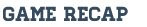 Linden defeated Clio 3 to 0 on goals by Lauren Gocha, Shelby Holscher and Aubre Moffatt ...

Assist by Hannah Wabel and Alicia Otman 

Ashtyn Gocha made several good saves for her 4th shutout of the season 

Linden is now 6-2-0 and 1-1-0 Metro League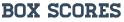 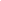 